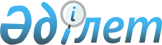 Об установлении публичного сервитута товариществу с ограниченной ответственностью "Рудненский водоканал" на земельный участокПостановление акимата города Рудного Костанайской области от 25 декабря 2023 года № 1225
      В соответствии с подпунктом 5-1) пункта 1 статьи 18, подпунктом 2) пункта 4 статьи 69 Земельного кодекса Республики Казахстан и подпунктом 10) пункта 1 статьи 31 Закона Республики Казахстан "О местном государственном управлении и самоуправлении в Республике Казахстан", на основании заявления и землеустроительного проекта, утвержденного приказом от 24 ноября 2023 года № 393, акимат города Рудного ПОСТАНОВЛЯЕТ:
      1. Установить публичный сервитут товариществу с ограниченной ответственностью "Рудненский водоканал" на земельный участок площадью 7,9336 га, в целях прокладки и эксплуатации коммунальных сетей по адресу: город Рудный, улица Парковая, от улицы Фролова, 56 до ГКНС.
      2. Настоящее постановление вводится в действие со дня его первого официального опубликования.
					© 2012. РГП на ПХВ «Институт законодательства и правовой информации Республики Казахстан» Министерства юстиции Республики Казахстан
				
      Аким города Рудного 

В. Ионенко
